Муниципальное бюджетное дошкольное образовательное учреждение  «Детский сад № 22 «Зайчик» 346397, Ростовская область, Красносулинский район, п. Тополёвый, ул. Зелёная, ИНН 6148010820 тел. 89281865022Годовой планМуниципального бюджетного дошкольного образовательного учреждения «Детский сад № 22 «Зайчик»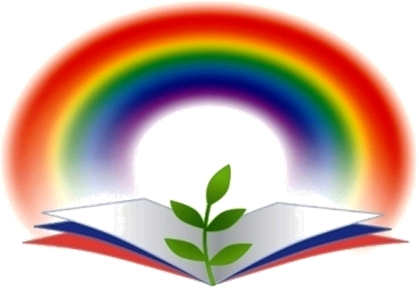 п. Тополёвый 2016 г.ИНФОРМАЦИОННАЯ СПРАВКАо Муниципальном бюджетном дошкольном образовательном учреждении «Детский сад № 22 «Зайчик»(МБДОУ «Детский сад № 22 «Зайчик»)Адрес: 347320, Ростовская область, Красносулинский район, п. Тополёвый, ул. Зелёная, тел. 8-928-186-50-22Заведующий: Самохина Ольга ВладимировнаТелефон: 8-928-186-50-22Учредитель: Муниципальное образование «Красносулинский район» в лице отдела образования Администрации Красносулинского района Ростовской области.Лицензия на право ведения образовательной деятельности:  Регистрационный номер 5962, серия 61Л01 № 0003605 от 16 октября 2015 года.Приложение № 1 к лицензии на осуществление образовательной деятельности от 16 октября 2015 года № 5962, серия 61П01 № 0006239.Адрес сайта МБДОУ «Детский сад № 22 «Зайчик»: http://www.zaika22.ru/Режим работы: 5 дней в неделюВремя пребывания детей в ДОУ: 10,5 часовВремя работы ДОУ: с 7.00 до 17.30Всего детей: 70 человекВ МБДОУ функционируют 4 группы.Группы сформированы по возрастному   принципуДеятельность ДОУ направлена на: охрану жизни и укрепление физического и психического здоровья детей;обеспечение познавательно-речевого, социально-личностного, художественно-эстетического и физического развития детей;воспитание с учётом возрастных категорий гражданственности, уважения к правам и свободам человека, любви к окружающей природе, Родине, семье.осуществление необходимой коррекции недостатков речи детей;взаимодействие с семьями детей для обеспечения полноценного развития детей;приобщение к общечеловеческим ценностям;взаимодействие с семьёй для обеспечения полноценного развития ребёнка;оказание консультативной и методической помощи родителям (законным представителям) по вопросам воспитания, обучения и развития детей.обучение родителей практическим приёмам воспитания, обучения и оздоровления детей при подготовке ребёнка к посещению.Обеспеченность педагогическими кадрами:На 2016 - 2017 уч. г. МБДОУ укомплектовано кадрами в количестве 26 человек.Количество педагогов – 9 человек.МОП – 16 человек.     	Заведующий – 1.Образовательная программа МБДОУ «Детский сад № 22 «Зайчик» составлена в соответствии с ФГОС ДО и на основе примерной образовательной программы «Детство» под редакцией Т.И. Бабаевой, А.Г. Гогоберидзе, О.В. Солнцевой. Муниципальное бюджетное дошкольное образовательное учреждение «Детский сад № 22 «Зайчик» в качестве основных и обязательных документов использует: 1. Программу «Детство» под редакцией Т.И. Бабаевой, А.Г. Гогоберидзе, О.В. Солнцевой.2. «Примерная адаптированная программа коррекционно-развивающей работы в группе компенсирующей направленности для детей с тяжёлыми нарушениями речи (общим недоразвитием речи) с 3 до 7 лет» под редакцией Н.В. Нищевой.3. Программа художественного воспитания, обучения и развития детей 2-7 лет «Цветные ладошки» автор И.А. Лыкова. 4. Программа «Мир открытий» под редакцией Л.Г. Петерсон, И.А. Лыковой 2012.Развивающая среда МБДОУ соответствует санитарно-гигиеническим требованиям и обеспечивает:    	1.физическое развитие детей и оздоровительную работу с детьми:спортивный зал, («тропа здоровья» для массажа стоп, мячи, обручи, скакалки, оборудование для развития основных движений);спортивная площадка (место для прыжков, снаряды для лазания, метания, футбольные ворота, волейбольная площадка);физкультурное оборудование для активизации движений в группах (мячи, снаряды для метания и др.);2. речевое развитие детей:наборы демонстрационных картин и карточек для речевого развития детей;библиотека детской художественной литературы;3. познавательное развитие детей:оборудование для познавательной деятельности (глобусы, карты, муляжи овощей и фруктов, наборы раздаточного материала и демонстрационных картин, коллекции, комнатные растения, счётный материал дидактические материалы по математике);деревья и кустарники на участке, цветники, экологическая тропа;4. художественно-эстетическое развитие детей:музыкальный зал (фортепьяно, музыкальный центр, ширма для театрализации, наборы кукол для театра, музыкальные инструменты, игрушки, фонотека);для занятий по изодеятельности (наглядные пособия, репродукции, образцы народных промыслов, скульптура малых форм);библиотека детской художественной литературы в каждой возрастной группе;      5. социально-коммуникативное развитие детей:атрибуты для сюжетно-ролевых игр;дидактические и настольно-печатные игры;наборы картин для этических бесед.Цели и задачи на 2016-2017 учебный год	Цель: Обеспечение эффективного взаимодействия всех участников образовательного процесса – педагогов, родителей, детей для разностороннего развития личности дошкольника, сохранения и укрепления его физического и эмоционального здоровья.	Годовые задачи:1. Сохранение и укрепление здоровья дошкольников посредством различных видов здоровьесберегающих технологий: медико-профилактических, физкультурно-оздоровительных, технологий обеспечения социально-психологического благополучия ребёнка, валеологического просвещения родителей, педагогических образовательных технологий в ДОУ.привлечение родительской общественности к оценке результатов деятельности учреждения;проведение мониторинга потребностей родителей в платных образовательных услугах с целью выявления перспектив оказания данных услуг в учреждении, а также привлечения дополнительного финансирования для развития детского сада.2. Повышение квалификации, профессионального мастерства педагогических кадров, ориентированных на применение новых педагогических и информационных технологий с целью развития индивидуальных способностей и творческого потенциала каждого ребёнка.осуществлять деятельность по раннему выявлению талантливых детей, обеспечивать максимальные возможности для раскрытия интеллектуально-творческого потенциала ребёнка.3. Оптимизировать предметно-развивающую среду учреждения с учётом основной образовательной программы ДОУ, в соответствии с требованиями ФГОС, для физического и социально-личностного развития детей.4. Создание условий для реализации ФГОС дошкольного образования обогащение социального опыта ребёнка через реализацию игровых проектов совместная работа детского сада и семьи по проектно-творческой деятельности.Анализ результатов работы ДОУ за 2015-2016 учебный годПриоритетные направления работы ДОУфизическое развитие детей дошкольного возраста социально-личностное развитие детей дошкольного возрастаРабота коллектива ДОУ в 2015–2016 учебном году была направлена на решение следующих задач:1. Повышение уровня профессиональной компетенции педагогов  направленной на обеспечение психолого-педагогических условий, отвечающих требованиям ФГОС ДО:организация  воспитательно-образовательного процесса с интеграцией образовательных областей и комплексно–тематическим планированием воспитательно-образовательного процесса на основе проектного метода;использования развивающих образовательных технологий и обучающих средств, направленных на повышение активности воспитанников в совместных с воспитателем формах работы и индивидуализацию педагогического процесса;создание социальной ситуации межвозрастного общения воспитанников. 2. Совершенствование здоровьесберегающей технологии «Здоровье дошкольникам» посредством:комплексно-целевого проектирования,построения индивидуальных маршрутов физического развития с учетом особенностей здоровья воспитанников;расширения спектра закаливающих процедур – освоения «рижского метода закаливания».3. Активизация работы по преемственности образовательных программ дошкольного образования и начального общего образования по духовному и нравственно-патриотическому воспитанию.4. Дальнейшее развитие взаимодействия с родителями (законными представителями) воспитанников по реализации задач общеобразовательной программы, участия родителей в совершенствовании условий воспитания и развития детей в учреждении и ближайшем окружении. 	В соответствии с Лицензией на право ведения образовательной деятельности детский сад реализует основную общеобразовательную программу дошкольного образования общеразвивающей направленности сроком реализации 5 лет и осуществляет приоритетную деятельность по физическому и социально-личностному развитию детей дошкольного возраста.Основное содержание образовательного процесса выстроено в соответствии с примерной образовательной программой дошкольного образования «Детство» Т.И. Бабаевой, А.Г. Гогоберидзе, О.В. Солнцевой и др.. 2014 год.Содержание образовательного процесса с учетом приоритетных направлений развития воспитанников    выстроено в соответствии с парциальными программами:«Физическая культура - дошкольникам» Л.Д. Глазыриной«Основы безопасности детей дошкольного возраста» Р.Б. Стеркиной и др. 2014 г. «Примерная адаптированная программа коррекционно-развивающей работы в группе компенсирующей направленности для детей с тяжёлыми нарушениями речи (общим недоразвитием речи) с 3 до 7 лет» под редакцией Н.В. Нищевой.Программа художественного воспитания, обучения и развития детей 2-7 лет «Цветные ладошки» автор И.А. Лыкова. Программа «Мир открытий» под редакцией Л.Г. Петерсон, И.А. Лыковой 2012.В содержание части формируемой участниками образовательных отношений введен региональный компонент дошкольного образования. Содержание регионального компонента реализуется в соответствии с дополнительной программой общего образования «Родники Дона», принятой Педагогическим советом и утвержденной приказом от 26.08.2016 № 1Анализ работы ДОУ по введению ФГОС ДОСистема дошкольного образования переживает серьезные преобразования. На смену парадигме знаний, умений и навыков пришел федеральный государственный образовательный стандарт, в основе которого лежат сохранение уникальности и самоценности детства как важного этапа в общем развитии человека. Работа по введению ФГОС ДО в отчётном году была организована в следующих направлениях:1. Создание нормативно-правовой базы для реализации ФГОС ДО2. Организация координационно - методического обеспечения введения ФГОС ДО. Планирование и организация контроля.3. Организация повышения квалификации педагогических работников. 4. Материально-техническое и финансово-экономическое обеспечение5. Информационное обеспечение реализации ФГОС ДООрганизация повышения квалификации педагогических работников:Реализован перспективный план повышения квалификации административных и педагогических работников с учётом введения ФГОС дошкольного образования. План повышения квалификации реализован на 100%.Проведены групповые и индивидуальные консультации для педагогов по составлению календарного и перспективного планирования.Организовано консультирование педагогов по вопросам психолого-педагогического сопровождения введения ФГОС дошкольного образования.Педагоги в течение года обучались в рамках методических объединений.С целью совершенствования работы учреждения и реализации стратегических задач государственной политики в области дошкольного образования администрация и педагоги активно принимали участие цикле семинаров, круглых столах по методическому сопровождению введения ФГОС ДО, в вебинарах.Материально-техническое и финансово-экономическое обеспечениеМатериально – техническое обеспечение, оснащение образовательного процесса и развивающая среда детского сада соответствует требованиям федерального государственного образовательного стандарта дошкольного образования и СанПиН 2.4.1.3049-13. В учреждении имеется центральное отопление, вода, канализация, сантехническое оборудование в удовлетворительном состоянии, созданы необходимые условия, позволяющие эффективно осуществлять образовательный процесс.Территория ограждена забором, имеет наружное освещение.  Физкультурная площадка оборудована   спортивным оборудованием.       Территория детского сада ухожена. Техническое состояние здания и территории удовлетворительное. Коллектив поддерживает территорию в хорошем состоянии, ухаживая за цветниками, клумбами, деревьями, поддерживая чистоту и порядок.Для организации педагогического процесса и оздоровительной работы учреждение имеет современную материально-техническую базу для осуществления работы:- физкультурно-оздоровительной направленности;- художественно-эстетическое направленности;- психологическое сопровождение дошкольников.Дошкольное образовательное учреждение имеет достаточную материально-техническую базу, соответствующую санитарно-гигиеническим, педагогическим требованиям, современному уровню образования и способствующую эффективному образовательному процессу. В ДОУ функционируют 4 групповых помещений, оборудованных с учетом возрастных особенностей детей.Все основные компоненты развивающей предметной среды в ДОУ включают оптимальные условия для полноценного развития дошкольников:физкультурно-оздоровительное:медицинский кабинет,музыкальный зал физкультурный залфизкультурные уголки в группахоборудована спортивная площадка на территории ДОУ,участки для прогулок детей.художественно-эстетическое:музыкальный зал,музыкальные уголки в группах,уголки творчества в группах,представлена выставка работ воспитанников «Вернисаж»мини-музей «Русская изба».речевое: театрализованные уголки в группах,уголки нравственно –патриотического воспитанияпознавательное:уголки экспериментирования в группах,уголки художественной литературы и речевого развития,уголки познавательных игр в группах,уголки для продуктивно (конструктивной) деятельности;социально-коммуникативное:зоны социально-эмоционального расслабления в группах,уголок психологической разгрузки,уголки для сюжетно-ролевых игр;Все кабинеты оформлены и материально оснащены. Предметно-образовательная среда в МБДОУ способствует познавательному развитию, обеспечивает эмоциональное благополучие, отвечает интересам и потребностям детей. В группах имеются игровые центры, центры здоровья, природы, интеллектуального, художественно-эстетического, познавательного развития с необходимым игровым, учебным материалом. Групповые комнаты оборудованы с учетом возрастных особенностей воспитанников в соответствии с основными дидактическими принципами.  Предметная среда всех помещений оптимально насыщена, выдержана мера «необходимого и достаточного» для каждого вида деятельности, представляет собой «поисковое поле» для ребенка, стимулирующее процесс его развития и саморазвития, социализации. Среда своевременно обновляется с учётом программы, усложняющегося уровня умений их гендерных различий. В связи с реализацией по введению ФГОС ДО предметно-развивающая среда должна быть оборудована с учетом принципов вариативности, полифункциональности, педагогической целесообразности. В связи с этим был проведен анализ учебно-материального обеспечения, для организации образовательной деятельности в соответствии с перечнем на основании приказа Минобрнауки России от 20.07.11 № 2151 и материалов, размещенных на официальном сайте ФИРО «Организация развивающей предметно-пространственной среды в соответствии с ФГОС дошкольного образования» О.А. Карабанова, Э.Ф. Алиева. Предметно-пространственная среда обеспечивает максимальную реализацию образовательного пространства групп. Организация среды осуществляется согласно комплексно - тематическому планированию образовательного процесса ДОУ. Во всех групповых ячейках учитываются национально-культурные, климатические условия, согласно возрастным особенностям детей данной группы.Однако игровые комплекты в группах представлены не в полном объёме.Уголки физкультуры и здоровья организованы в соответствии с требованиями, соблюдаются принципы доступности, соответствие возрастным особенностям, потребностям и интересам детей группы, санитарным и эстетическим требованиям, новизна материала в уголке. Регулярно во всех возрастных группах организуется экспериментирование с доступными детям материалами. Трансформируемость среды достигается за счет использования ширм, перемещения столов, мягких модулей. (РППС) Развивающая предметно-пространственная среда отвечает требованиям безопасности и доступности.В групповых комнатах обеспечена возможность дошкольникам для уединения.  В создании условий, необходимых для реализации образовательной программы, принимают участие помощники воспитателя и другие работники.Материалы в уголках периодически обновляются, пополняются, доступны детям. Предметно-пространственная организация помещений педагогически целесообразна, побуждает детей взаимодействовать с ее различными элементами, повышая тем самым функциональную активность ребенка, обеспечивает его эмоциональное и личностное развитие.На территории ДОУ  для реализации ООП ДО  имеется экосистема – огород,  цветники и клумбы. В ДОУ имеется спортивная площадка, оборудованная необходимыми спортивными снарядами. Регулярно проводится физкультура на воздухе и оздоровительные мероприятия.Таким образом, в ДОУ создана современная информационно - техническая база, правильно организованная предметно – образовательная среда обеспечивающая возможность организации разнообразных видов детской деятельности по интересам, однако необходимо и дальше пополнять среду развивающим материалом, пособиями, оборудованием.Вывод: в учреждении созданы условия для организации образовательного процесса. Оборудование и материалы во всех группах представлены   в достаточном количестве. Оборудование находится в постоянном свободном доступе для стимулирования воспитанников как для организационной, так и для самостоятельной деятельности. Оборудование подобрано с учетом развития ребенка на каждом возрастном этапе, отвечает требованиям СанПиН, педагогическим и эстетическим требованиям.Анализ работы по охране и сохранению здоровья детейВ детском саду постоянно ведется работа по анализу состояния здоровья воспитанников. К сожалению, состояние здоровья детей продолжает оставаться на недостаточно высоком уровне.Распределение детей по группам здоровья:- физическое развитие выше возрастной нормы – 7,4%- физическое развитие соответствует возрастной норме – 90,4%- физическое развитие ниже возрастной нормы – 3,2%- детей с 1группой здоровья – 4,4%- детей с 2группой здоровья – 90,6%- детей с 3группой здоровья – 2,8%- детей с 4группой здоровья – 0%- детей с 5группой здоровья – 0%Уровень заболеваемости за 3 квартала учебного года 2015 – 2016 г.  составил 5,5 дня, пропущенных одним ребенком по болезни, что ниже среднего показателя по району.Целью медико-педагогического персонала было добиться качественного выполнения закаливающих процедур и оздоровительных мероприятий для повышения защитных сил организма. Для этого проводились полоскание горла, ходьба по ребристым дорожкам, новый метод закаливания «Рижский метод»На повышение качества физкультурно-оздоровительной работы повлияла совместная деятельность всех специалистов и педагогов, а также медицинский мониторинг за плотностью занятий, двигательной активностью детей, антропометрическими данными, группами здоровья. За текущий учебный год случаев травматизма не зарегистрировано.Особое внимание в 2015-2016 учебном году уделялось организации питания детей в ДОУ. Составлено и апробировано десяти дневное меню, утверждённое руководителем ДОУ, рассчитано на 2 недели, с учетом физиологических потребностей и энергии, и пищевых веществах для детей всех возрастных групп и рекомендуемых суточных наборов продуктов для организации питания детей в ДОУ. Со стороны администрации и медицинской сестры проводился контроль по данному вопросу. Структура заболеваемости воспитанников ДОУ меняется в зависимости от поступления детей в каждом учебном году, а также от качества проведения диспансеризации. По данным за 3 года наблюдается стабильность невысокого уровня заболеваемости, что в среднем составляет – 8 %Причины заболеваемости: Эпидемия гриппа;57,5 % комплектование детьми II группы здоровья;Поскольку здоровье детей остается по-прежнему актуальной темой для детей, родителей и детского сада, и государства, предстоит дальнейшая работа по здоровьесберегающему направлению:•	Своевременное осуществление противоэпидемических мероприятий.•	Участие в спортивных соревнованиях ДОУ, района и города.•	Сотрудничество с родителями по вопросам укрепления здоровья детей посредством вовлечения их в активные формы взаимодействия по данному вопросу.•	Совершенствование здоровьесберегающей среды в группах.•	Проведение мероприятий валеологического цикла, активного применения здоровьесберегающих технологий в образовательной деятельности.Результаты выполнения программы по всем направлениям.Анализируя результаты мониторинга по усвоению основной общеобразовательной программы за 2015-2016 учебный год на основе примерной образовательной программой дошкольного образования «Детство» Т.И. Бабаевой, А.Г. Гогоберидзе, О.В. Солнцевой и др.. 2014 год., можно отметить, что процент эффективности выполнения программы по ДОУ составляет 85 % (таблица 1).Таблица 1Наиболее высокие показатели эффективности выполнения программы были получены по образовательным областям: «Физическое развитие» -92%, «Художественно-эстетическое развитие» - 85%; «Социально-коммуникативное развитие» - 84,1%; «Познавательное развитие» - 82,5%; «Речевое развитие» -79,7% Необходимо уделить в следующем году большое внимание на развитие образовательной области «Речевое развитие».  Процент образовательной области «Социально –коммуникативное» остаётся стабильным по сравнению с прошлым годом, однако следует продолжать усиленную работу, направленную на развитие игровой деятельности детей, приобщать дошкольников к элементарным общепринятым нормам и правилам взаимоотношения со сверстниками и взрослыми.Перспективой повышения уровня эффективности выполнения ООП ДО является:  Обновление материально-технической базы ДОУ для организации совместной и самостоятельной деятельности детей, с учетом ФГОС ДО игровыми, демонстрационными, дидактическими материалом. Расширять представления детей о многообразии окружающего мира, поощряя попытки делиться с педагогом и детьми разнообразными впечатлениями, поддерживать беседу, развивая монологическую и диалогическую речь.В игровой форме предлагать детям задания, направленные на формирование умений рассказывать о предмете, содержание сюжетной картины, составлять рассказы по картинкам, с последовательно-развивающимся действием.По результатам мониторинга можно судить о достаточно высоком уровне работы педагогов по приоритетным направлениям.Педагоги и воспитанники в 2015-2016 учебном году принимали участие в следующих конкурсах, фестивалях, вебинарах:Таким образом, методическая работа осуществлялась в рамках перехода к ООП ДОУ и выстраивалась на принципах:- индивидуализация и дифференциация содержания, форм и методов работы;- учет и удовлетворение потребностей педагогов в организации воспитательно-образовательного процесса;- повышение качества образовательной деятельности по всем направлениям;- создание условий для совершенствования и развития профессиональной компетентности педагоговНаправления работы методической службы:Научно-методическое сопровождение деятельности ДОУ;Повышение уровня результативности работы ДОУ, участие ОУ в мероприятиях района, города, области;Повышение профессионального уровня педагогов, стимулирование педагогической активности;Предметно-развивающая среда ОУ;Взаимодействие ОУ с родителями и другими социальными институтами;Использование в работе ОУ новых педагогических технологий, ИКТ;Повышение качества экспериментальной работы;Повышение уровня коррекции речи и психологического сопровождения детей дошкольного возраста.Уровень готовности к обучению в школе детей подготовительной к школе группыИз выпускников подготовительной к школе группы все допущены к обучению в первом классе начальной школы, что говорит о высоком 100% уровне образовательной деятельности в ДОУ. При определении уровня готовности детей подготовительной к школе группы были поставлены следующие задачи:Определение уровня развития моторных навыков и произвольного внимания;Определение уровня развития способности осуществлять простые умозаключения;Выявление сформированности произвольной деятельности; уровня развития умственной работоспособности; распределение и переключения внимания;Определение уровня сформированности графической деятельности, пространственных представлений;Выявление поведенческих особенностей детей в процессе выполнения заданий.Методы обследования: Программа Н. Семаго; М. Семаго «Готовность детей к началу школьного обучения», "Ориентировочный тест школьной зрелости" А. Керна, Я. Йирасека. Было обследовано 14 дошкольников, в возрасте 6-7 лет.Использовалась подгрупповая и индивидуальная форма проведения диагностики.Анализируя результаты диагностического обследования уровня готовности к школьному обучению детей, можно отметить, что 78% (11 чел.) показали высокий уровень (готов) готовности к школьному обучению, что значительно выше по сравнению с результатами диагностического обследования, полученными в I полугодии, где высокий уровень отмечается у 37 % воспитанников, средний уровень составил 63%   на начало учебного года и 28% - на конец учебного года; низкий уровень отсутствует (Таблица 3).Таблица 3Таким образом, полученные данные показывают, что дети подготовительной группы готовы к школьному обучению на 100%, что подтверждает качественную организацию образовательной деятельности, правильный подбор реализуемых упражнений и психологических диагностик, эффективное использование методов и приёмов.Ежегодное независимое социологическое обследование удовлетворённости родителей качеством предоставляемых услуг в МБДОУ «Детский сад № 22 «Зайчик»Итоги работы с родителями	Анализируя результаты работы ДОУ с семьями воспитанников, можно отметить, что родители принимали активное участие в запланированных коллективных праздниках, выставках, конкурсах, участвовали в создании и оформлении предметно-развивающей среды. Однако, не все родители дошкольников посещали собрания, консультации в дни открытых дверей. Данная проблема возникает из-за ограниченного количества времени у родителей (законных представителей). Современная действительность сегодня такова, что большинство родителей в силу своей занятости, все меньше находят времени для полноценного общение с педагогами детского сада, активном участии в совместных мероприятиях. Поэтому возникла необходимость освоения новых форм сотрудничества с родителями воспитанников, основанных на использовании ИКТ-технологий в силу того, что они значительно расширяют возможности эффективного общения с родителями и оказания им помощи в вопросах развития и воспитания детей. Преимущества дистанционных технологий в том, что они позволяют своевременно информировать родителей о событиях ДОУ; организовывать совместную деятельности с детьми (участие в проектах, конкурсах); способствуют повышению у родителей компетентности в вопросах дошкольной педагогики и психологии (собрание, семинары) через сайт МБДОУ «Детский сад № 22 «Зайчик».	В 2016-2017 учебном году необходимо: Активизировать работу посредством дистанционных образовательных технологий.Расширить активные формы взаимодействия с родителями воспитанников, возобновить регулярное посещение семей воспитанников с целью выявления лучшего опыта семейного воспитания и ознакомления с условиями жизни воспитанников в домашних условиях.Групповые собрания проводятся в соответствии с годовым планом работы, педагогами своевременно оформляются протоколы. Следует отметить достаточно высокую степень участия родителей в различных конкурсах детских работ, которые выполнялись детьми дома вместе с папами и мамами: поделки к выставке из природного материала «В осеннем лукошке всего понемножку», к новогоднему празднику «Зимняя сказка» и др.Родительская общественность принимает большое участие в проведении ремонтных работ, обновлении игрушек, что тоже является показателем дружеских отношений членов педагогического коллектива с родителями воспитанников.Родительские уголки периодически обновлялись информацией, связанной с изменениями в системе дошкольного образования.В конце учебного года было проведено анкетирование родителей с целью выявления их отношения к системе работы ДОУ и качества образовательной деятельности. По результатам анкетирования выявлено: 95% родителей владеют информацией о работе ДОУ, 94% родителей отмечают доброжелательное отношение педагогов к воспитанникам.Перспективы развития:Продолжать внедрять в систему работы новую форму планирования и моделирования образовательной деятельности ДОУ, соответствующую ФГОС, основной образовательной программе ДОУ и примерной программе «Детство», с интеграцией образовательных областей и комплексно-тематическим планированием образовательной деятельности, где решение программных образовательных задач будет осуществляться в совместной деятельности взрослых и детей, самостоятельной деятельности детей. строить образовательный процесс на адекватных возрасту формах работы с детьми, основной из которых является игра – ведущий вид детской деятельности. Нарабатывать планирующую и регламентирующую рабочую документацию по ФГОС ДО.Активизировать использование здоровьесберегающих технологий (физкультурно-оздоровительные, здоровьесберегающие, образовательные, технологии обеспечения социально-психологического благополучия ребёнка, валеологического просвещения родителей) в образовательном процессе.Создавать здоровьесберегающее пространство для дошкольников в соответствии с требованиями ФГОС ДО.Повышать качество работы в рамках модернизации инфраструктуры дошкольного образовательного учреждения.Расширять социальное партнёрство ДОУ и семьи посредством включения активных форм взаимодействия.Активизировать информированность родителей об образовательном процессе через официальный сайт ДОУ.Содержание работы по реализации годового плана в 2016 – 2017 учебном году	Раздел 1. Организационно-управленческая работа.1.1. Педагогические советы в МБДОУ детский сад № 22 «Зайчик» на 2016-2017 учебный год.1.2. Работа с кадрамиПовышение квалификации педагогических работников (смотри план работы городских МО).Раздел 2. Организационно-методическая работа.2.1. Педагогический час2.2 Консультации, семинары-практикумы, круглые столы	2.3. Смотр-конкурс	Раздел 3. Организационно-педагогическая работа3.1. Проектная деятельность ДОУ	3.2. Конкурсы, выставки, смотры	3.3. Открытые просмотры педагогической деятельности	3.4. Праздники и развлечения	3.5. Самообразование	Раздел 4. Взаимосвязь в работе ДОУ с семьёй	4.1. Информационно-педагогическое просвещение родителей.	Цель: Оказание родителям практической помощи в повышении эффективности воспитания, обучения и развития детей.	4.1.1 Темы родительских собраний	4.1.2. Заседания родительского комитета4.2. Работа с социумом.	Раздел 5. Мониторинг уровня оздоровительной, образовательной, воспитательной работы в МБДОУ «Детский сад № 22 «Зайчик» на 2016-2017 учебный год	Раздел 6. Административно-хозяйственная работа	Раздел 7. Инструктажи. Охрана труда. Консультации с обслуживающим персоналомГодовой план рассмотрен и одобрен                                        на заседании педагогического советаМБДОУ «Детский сад № 22 «Зайчик»Протокол от 26.08.2016 г. №__1__Утверждаю:Заведующий МБДОУ «Детский сад № 22 «Зайчик» _____________ О.В. Самохина Приказ от 01.09.2016 г. № 6Название группыВозрастВремя пребыванияГруппа раннего возраста (ясельная)(1,5 – 3 лет) 10,5 часовМладшая группа(3 - 4 лет)10,5 часовСредняя группа(4 - 5 лет)10,5 часовРазновозрастная группа (логопедическая)(5 -  7 лет)10,5 часов№Ф.И.О.ДолжностьОбразованиеКатегория1Самохина О.В.ЗаведующийВысшее2 Брагина Т.В.Педагог-психологВысшее3 Пудова В.Ю.Учитель-логопедВысшееПервая 4Мартынова Н.С.Воспитатель Среднее спец.5Митрофанова С.В.Музыкальный руководительСреднее спец.Аттестация на соответствие занимаемой должности6Ахцхецян В.А.Воспитатель ВысшееАттестация на соответствие занимаемой должности7 Виденкина Л.П.Воспитатель Среднее спец.Аттестация на соответствие занимаемой должности8Симонова Т.Н.ВоспитательСреднее спец.Аттестация на соответствие занимаемой должности9Мариненко Л.Н.ВоспитательСреднее спец.Аттестация на соответствие занимаемой должности10 Макаусова С.С.ВоспитательСреднее спец.№ п/пОбразовательные областиКоэффициент эффективности выполнения программы (%)Коэффициент эффективности выполнения программы (%)№ п/пОбразовательные областиI полугодиеII полугодие1социально-коммуникативное развитие  73%  84,1%2познавательное развитие 69%82,5%3речевое развитие 66%79,7%4художественно-эстетическое развитие  72%85%5физическое развитие  78%92%Всего:Всего:72% 85%№ п/пНазвание конкурсаНаградаФ.И.О. участника1УровниI полугодиеII полугодиеУровниКоличество человек (%)Количество человек (%)Высокий  (готов)37%78%Средний  (условно   готов)63%22%Низкий  (не готов)--Почему вы выбрали именно этот детский садУдобное месторасположение83%Почему вы выбрали именно этот детский садРаботают квалифицированные специалисты60%Почему вы выбрали именно этот детский садЗдесь хороший уход и присмотр за ребёнком87%Почему вы выбрали именно этот детский садСюда ходили мои старшие дети70%Почему вы выбрали именно этот детский садЗдесь хорошие программы по развитию детей42%Почему вы выбрали именно этот детский садЗдесь хорошо готовят детей к школе34%Почему вы выбрали именно этот детский садЗдесь богатая материальная база20%Форма работыДата проведенияКоличество мероприятийОбщие родительские собранияОктябрь – май2Групповые родительские собранияВ течение года4Консультации для родителейВ течение года9Совместная деятельность ДОУ и семьиВ течение годаРегулярноКоллективные праздникиВ течение года12Обновление наглядной агитацииВ течение годаЕженедельноВыставки совместного творчестваОктябрь, декабрь, март3Работа родительского комитетаВ течение года5№ п/пМероприятияСроки проведенияОтветственный1Педагогический совет № 1 (установочный) «Новый учебный год на пороге ДОУ».1. Краткий анализ работы за прошедший год.Основные направления работы в новом учебном году на основе закона «Об образовании в РФ» и ФГОС ДО.2. Анализ летней оздоровительной работы.3. Принятие новой редакции ООП ДОУ, годового плана, учебного плана, календарного учебного графика ДОУ на 2016-2017 учебный год.4. Утверждение расписания НОД по возрастным группам и перспективных планов воспитателей.5. Организация методической работы в ДОУ на основе ФГОС ДОУ6. Организация физкультурно-оздоровительной работы на основе образовательной области «Физическое развитие».7. Принятие локальных актов ДОУ8. Обсуждение проекта решения педсоветаАвгустЗаведующийУчитель-логопедЗаведующийЗаведующий, воспитателиУчитель-логопедИнструктор по физической культуреЗаведующийУчитель-логопед2Педагогический совет № 2 «Создание условий для воспитания патриотизма у детей на основе ознакомления с историей родного края, родной природой, народными обычаями и праздниками»1. Результаты тематической проверки «Эффективность использования мини-музеев в решении задач патриотического воспитания дошкольников».2. Реализация программы «Родники Дона» как части, формируемой участниками образовательных отношений, и направленной на развитие детей в культурных практиках.3. Состояние работы по воспитанию патриотизма у детей на основе ознакомления с историей родного края, родной природой, народными обычаями и праздниками.4. Презентация мини-музеев в группах ДОУ5. Обсуждение проекта решений педсоветаНоябрьУчитель-логопедЗаведующийВоспитателиВоспитателиУчитель-логопед3Педагогический совет № 3 «Формирование связной речи у дошкольников»1. Актуальность проблемы речевого развития детей дошкольного возраста.2. Результаты тематической проверки «Речевое развитие детей»3. Доклад «Моделирование, как средство развития связной речи дошкольников»4. Деловая игра для педагогов5. Обсуждение проекта решения педсоветаЯнварьЗаведующийУчитель-логопедВоспитатель логопедической группыПедагог-психологУчитель-логопед4Педагогический совет № 4 «Один день из жизни детского сада. Организация воспитательно-образовательного процесса в ДОУ в условиях реализации ФГОС ДО»1. Новое содержание дошкольного образования с введением ФГОС.2. Результаты тематической проверки «Деятельность педагогов в условиях перехода на ФГОС»3. Ярмарка достижений педагогов в 2016-2017 учебном году4. Творческий подход к созданию предметно-развивающей среды.5. Обсуждение проекта решения педсоветаМартЗаведующийУчитель-логопедВоспитатели группВоспитатели Учитель-логопед5Педагогический совет № 5 (итоговый) «Результативность работы за 2016-2017 учебный год»1. Итоги достижений воспитанников за 2016-2017 учебный год.2. Анализ мониторинга развития детей3. Анализ заболеваемости детей и оздоровительной работы за 2016-2017 учебный год4. Результаты диагностики «Дети – педагоги – родители» на основе мониторинга5. Определение проекта основных направлений деятельности ДОУ на 2017-2018 учебный год.6. Принятие плана на летний оздоровительный период7. Обсуждение проекта решения педсоветаМай Воспитатели группВоспитатели группМедсестра ДОУПедагог-психологЗаведующийЗаведующийУчитель-логопед№ п/пСодержаниеСроки проведенияОтветственный1Тема: «Локальные акты ДОУ»1. Знакомство с планом работы на сентябрь месяц2. Рейд «Локальные акты»СентябрьУчитель-логопед2.Тема: «Готовность детей к освоению программы возрастной группы»1. Итоги вводного мониторинга «Освоение детьми ООП»ОктябрьУчитель-логопедПедагог-психолог3.Тема: «Повышение уровня ИКТ компетентности педагога».Цель: обеспечить переход на ИКТ в ДОУ.1. Консультирование по вопросу повышение ИКТ компетентности.2. Ознакомление с опытом работы других педагогов3. Обзор методической литературы по вопросам использования информационных технологий в работе с дошкольникамиДекабрьВоспитателиПедагог-психолог4Тема: «Здоровье детей в наших руках»1. Приобщение детей к здоровому образу через организованную модель здоровьесбережения в ДОУЯнварьИнструктор по физической культуре Медсестра 5Тема: «Развитие кадрового потенциала в процессе реализации ФГОС».1. Анализ сетевого взаимодействия по обеспечению преемственности начального и дошкольного образования в условиях реализации ФГОСФевральЗаведующий6Анализ работы за 2016-2017 учебный годАпрельЗаведующий№ п/пСодержаниеСроки проведенияОтветственный1«Оформление портфолио воспитанника» - консультация«Организация мини-музея в детском саду» - консультацияСентябрьЗаведующий Учитель-логопедПедагог-психолог2«Музейная педагогика в развитии и воспитании детей в условиях ДОУ» - консультацияСмотры-конкурсы как эффективное средство формирования профессиональной компетентности педагога – семинар. ОктябрьЗаведующийУчитель-логопед3«Инновационные педагогические технологии в образовательном процессе ДОУ» – круглый стол.«Особенности современных форм, методов работы в ДОУ по развитию связной речи дошкольников» - консультацияНоябрь ЗаведующийУчитель-логопед4«Организация предметно-развивающей среды ДОУ в контексте ФГОС» - семинар«Влияние фольклора на развитие связной речи детей дошкольного возраста» - консультацияДекабрьПедагог-психологМузыкальный руководитель5«Влияние наглядного моделирования на развитие связной речи детей дошкольного возраста» - консультацияЯнварьУчитель-логопед6«Организация образовательной деятельности с детьми в современных условиях» - семинар-практикум«Грамматически правильная речь воспитателя» - практикумФевральВоспитательПедагог-психолог7«Мини-музей ДОУ» - круглый столМарт Музыкальный руководитель8«Знатоки ФГОС» - деловая игра«Физкультурно-оздоровительная работа в ДОУ» - консультацияАпрельУчитель-логопедИнструктор по физической культуре9«Создаём речевое пособие» - мастер-классМайВоспитатель 10«Поиск эффективных форм и методов сотрудничества ДОУ с семьёй» - семинарИюньЗаведующийвоспитатели№ п/пСодержаниеСроки проведенияОтветственный1«Готовность ДОУ к новому учебному году»Цель: Организация предметно-развивающей среды и жизненного пространства для обеспечения разнообразной деятельности детей.СентябрьЗаведующий Учитель-логопедПедагог-психолог2.Смотр-конкурс «Лучший центр по патриотическому воспитанию»НоябрьЗаведующий Учитель-логопедПедагог-психолог3Смотр-конкурс «Лучший центр речевого развития»ЯнварьЗаведующий Учитель-логопедПедагог-психолог4Смотр-конкурс «Соответствие предметно-развивающей среды требованиям ФГОСМартЗаведующий Учитель-логопедПедагог-психолог№ п/пНазвание проектаСроки проведенияОтветственный1«Россия – Родина моя»В течение годаВоспитатели групп2«Времена года»В течение годаВоспитатели групп3«Комнатные растения»ОктябрьВоспитатели групп4«ПДД каникул не знают»Ноябрь-декабрьВоспитатели групп5«В мире сказок»ЯнварьВоспитатели групп6«Домашние животные»ФевральВоспитатели групп7«Светлая пасха»МартВоспитатели старших групп8«От улыбки станет всем светлей»МартВоспитатели младших групп9«Лекарственные растения»Апрель-майВоспитатели старших групп10«Волшебница вода»Апрель-июньВоспитатели групп№ п/пНазвание мероприятияСроки проведенияОтветственный1Фотовыставка «Лето в ДОУ»СентябрьВоспитатели групп2Конкурс поделок из цветов и овощей «Сказка выросла на грядке»Выставка детских творческих работ совместно с родителями на тему «Край любимый и родной – нет тебя красивей»Фотоконкурс «В огороде и в саду я помощником расту»ОктябрьВоспитатели групп3Фотовыставка ко Дню матери «Загляните в мамины глаза»Фестиваль детской песни НоябрьВоспитатели группМузыкальный руководитель4Выставка поделок «Ёлочка – красавица»ДекабрьВоспитатели групп5Смотр-конкурс ко дню рождения Снеговика «Парад снеговиков»Шашечный турнир (средняя – старшая группа)ЯнварьВоспитатели групп6Выставка групповых газет «Наши отважные папы»ФевральВоспитатели групп7Творческий конкурс «Милые барышни»Встреча коллекционеров «Моя коллекция»МартВоспитатели групп8Выставка детских работ художественно-продуктивной деятельности «Дорога в космос»Фотовыставка «Любимое домашнее животное»АпрельВоспитатели старших групп9Выставка рисунков ко Дню Победы «Они сражались за Родину»Конкурс чтецов «Лето красное прекрасное»МайВоспитатели старших групп10Смотр-конкурс групповых участков «Наполни душу красотой!»ИюньВоспитатели группВыставки «Вернисаж»СрокиОтветственныйВыставка творческих работ детей и родителей «Моя малая Родина»СентябрьУчитель-логопед, воспитателиВыставка детского рисунка «В осеннем лукошке всего понемножку»ОктябрьУчитель-логопед, воспитателиВыставка совместного творчества детей и родителей «Быстрее, выше, сильнее»НоябрьУчитель-логопед, воспитателиВыставка совместного творчества детей и родителей в нетрадиционных техниках рисования «Русская зима в рисунках и поэзии»ДекабрьУчитель-логопед, воспитателиВыставка детских рисунков «Зимние каникулы»ЯнварьУчитель-логопед, воспитателиВыставка совместного творчества детей и родителей «На страже Родины любимой»ФевральУчитель-логопед, воспитателиВыставка детского творчества «О любимых и родных, наших мамах дорогих»МартУчитель-логопед, воспитателиВыставка совместного творчества детей и родителей «Мгновение в Великом Космосе или Планета Детства»АпрельУчитель-логопед, воспитателиВыставка детского творчества «Дружбой согрето весёлое лето»МайУчитель-логопед, воспитатели№ п/пМероприятиеСроки проведенияОтветственный1Развлечение «День знаний»СентябрьМузыкальный руководитель2Открытый просмотр проведения гимнастики пробужденияОктябрь Воспитатели 3Организация режимных моментов. Формирование культуры поведенияОктябрьВоспитатели4Открытый просмотр образовательной деятельности «Художественное творчество»НоябрьВоспитатели5Организация дидактических игр согласно возрастным и психологическим особенностям детей дошкольного возрастаНоябрьВоспитатели6Открытый просмотр образовательной деятельности «Речевое развитие» с использованием инновационных технологийДекабрьЯнварьВоспитатели7Совместная деятельность специалистов ДОУ с детьми с учётом требований ФГОС ДОФевральСпециалисты ДОУ8Открытый просмотр образовательной деятельности «ФЭМП»МартВоспитатели9Открытый просмотр образовательной деятельности «Окружающий мир»АпрельВоспитатели10Посещение НОД молодых специалистов с целью совместного анализа деятельностиВ течение годаПедагоги ДОУСроки проведенияСодержаниеУчастникиОтветственныйСентябрьПраздник «Детский сад, детский сад любят все ребята» (День знаний)Средняя. старшая группыМузыкальный руководительСентябрьКонцерт ко Дню дошкольного работникаСредняя. старшая группыМузыкальный руководительСентябрьДень здоровьяСредняя. старшая группыИнструктор по физической культуреОктябрьРазвлечение «В гости к игрушкам»Младшие группыМузыкальный руководитель, воспитателиОктябрьПраздник «Здравствуй, Осень золотая!»Все группыМузыкальный руководитель, воспитателиОктябрьРазвлечение, совместное с родителями «Мелодии и краски осени»Средняя, старшая группыМузыкальный руководитель, воспитателиНоябрьВикторина «Мой Родной край»Старшая группаВоспитатели НоябрьРазвлечение ко Дню матери (кукольный спектакль) «Как котёнок просил молока»Младшие группыМузыкальный руководительНоябрьПраздник, совместный с мамами «День матери»Средняя, старшая группаМузыкальный руководитель, воспитателиДекабрьПраздник «Новогодний карнавал»Все группыВоспитатели, музыкальный руководительЯнварьСпортивное развлечение «Малые зимние игры»Все возрастные группыИнструктор по физической культуреЯнварьВечер колыбельной песни «Спи, моя радость, усни»Младшие и средняя группыМузыкальный руководительЯнварьРазвлечение «Пропоём мы вам частушки»Старшая группаМузыкальный руководительЯнварьДень ЗдоровьяФевральСпортивное развлечение «Я, как папа!»Все возрастные группыИнструктор по физической культуреФевральПраздник совместный с папами «День защитника Отечества»Средняя и старшая группыВоспитатели, музыкальный руководительМартПраздник «Мамочка, любимая!»Все возрастные группыМузыкальный руководительМартТеатрализованное развлечение «Широкая Масленица»Все возрастные группыМузыкальный руководительМартРазвлечение «Догони мяч»Все возрастные группыИнструктор по физической культуреАпрельМузыкальное развлечение «День смеха»Все возрастные группыМузыкальный руководительАпрельРазвлечение, совместное с родителями «Весёлые музыканты»Младшая и средняя группыМузыкальный руководительАпрельСпортивный досуг «Дорога в Космос»Старшая группаИнструктор по физической культуреАпрельДень здоровьяМайКонцерт «День Победы»Старшая группаМузыкальный руководительМайРазвлечение «Вот какие мы большие»Младшие и средняя группыМузыкальный руководительМайПраздник «До свидания, детский сад»Старшая группаМузыкальный руководитель, воспитателиМайСпортивное развлечение «Зарница» совместно с родителямиВсе возрастные группыИнструктор по физической культуре№ п/пФИО педагогаЗанимаемая должностьТема по самообразованию на учебный год1Самохина Ольга ВладимировнаЗаведующий«Особенности организации работы с кадрами в условиях реализации ФГОС ДО»2Пудова Виктория ЮрьевнаУчитель-логопед«Коррекция фонетико-фонематического недоразвития речи у дошкольников в процессе индивидуально-ориентированных занятий»3Брагина Татьяна ВячеславовнаПедагог-психолог«Профилактика и коррекция агрессивного поведения детей»4Митрофанова Светлана ВладимировнаМузыкальный руководитель«Музейная педагогика в детском саду: мини-музей «Русская изба» как средство реализации ФГОС ДО»5Ахцхецян Валентина АнатольевнаВоспитатель«Приобщение дошкольников к истокам национальной культуры через знакомство с русским фольклором»6Виденкина Людмила ПетровнаВоспитатель«Организация развивающей предметно-пространственной среды в ДОУ в соответствии с требованиями ФГОС ДО в целях художественно-эстетического развития детей раннего дошкольного возраста»7Мариненко Людмила НиколаевнаВоспитатель«Дидактическая игра как форма познавательного развития детей младшего дошкольного возраста в условиях реализации ФГОС ДО»8Мартынова Наталья СергеевнаВоспитатель«Развитие коммуникативных способностей посредством театрализованной деятельности с использованием предметно-пространственной среды в условиях реализации ФГОС ДО»9Макаусова Светлана СергеевнаВоспитатель«Использование игровых технологий в образовании дошкольников в условиях реализации ФГОС ДО»10Симонова Татьяна НиколаевнаВоспитатель «Театрализованная деятельность – как средство формирования связной речи дошкольников старшего возраста в условиях реализации ФГОС ДО»№ п/пСодержание основных мероприятийСроки проведенияОтветственный1Разработка перспективного плана работы ДОУ с родителями на 2016-2017 учебный годАвгустЗаведующий2Сбор банка данных по семьям воспитанников «Социальный статус семьи»: анкетирование, наблюдение, беседа.СентябрьВоспитатели3Работа с семьями группы риска:выявление семей группы риска;посещение детей из семей группы риска на дому с целью обследования жилищных условий и микроклимата семьипедагогическое сопровождение детей из семей группы риска.В течение учебного годаПедагог-психолог, воспитатели4Наглядная педагогическая пропаганда    1) выпуск информационного стенда для родителей «Чтобы не было беды» (информация для родителей и детей по ОБЖ).    2) оформление папок-передвижек:- по вопросам воспитания и обучения;- по вопросам оздоровительной работы.В течение годаОтветственный за безопасность ДОУ,Воспитатели 5Выставки:1) оформление праздничных газет и поздравлений;2) оформление фотовыставок;3) оформление выставок детских работВ течение годаВоспитатели6Праздники и развлечения:«День знаний. День здоровья»«Здравствуй, Осень золотая!»«День матери»«Новогодний карнавал»«Праздник, посвящённый Дню защитника Отечества». «Папа – самый лучший друг»Праздник, посвящённый Международному женскому дню «Широкая масленица»«День смеха»Праздник, посвящённый Дню ПобедыЛетний праздник, посвящённый Дню защиты детей.Спортивное развлечение «Зарница»В течение годаВоспитатели, музыкальный руководитель7Конкурсы.Привлечение родителей к участию во внутрисадовских конкурсахВ течение годаВоспитатели8Родительские собрания в группах:Информационно-педагогическое просвещение родителейВ течение годаЗаведующий, воспитатели№ п/пМероприятиеСроки проведенияОтветственныйОбщие родительские собрания:Общие родительские собрания:Общие родительские собрания:Общие родительские собрания:11. Модернизация системы дошкольного образования. Работа ДОУ в условиях внедрения ФГОС ДО.Утверждение годового плана работы ДОУ с учётом ФГОС ДО, режима работы. сетки НОД, плана работы с родителями.Особенности перспективно-календарного планирования в соответствии с обновлённой программой «Детство».Разное: итоги подготовки ДОУ к новому учебному году; отчёт заведующей о расходовании бюджетных и внебюджетных средств; ответы на вопросы родителей.Октябрь 2016Заведующий, специалисты ДОУ12. Итоговые результаты усвоения программы воспитанниками и определение основных направлений деятельности ДОУ на 2017-2018 учебный год.Отчёты деятельности специалистов за 2016-2017 учебный год.Отчёт заведующего и медсестры ДОУ о состоянии здоровья детейЗнакомство с планом летней оздоровительной работы ДОУМай 2017Заведующий, специалисты ДОУГрупповые родительские собранияГрупповые родительские собранияГрупповые родительские собранияГрупповые родительские собранияГруппа раннего возраста (от 1,5 до 3-х лет)Группа раннего возраста (от 1,5 до 3-х лет)Группа раннего возраста (от 1,5 до 3-х лет)Группа раннего возраста (от 1,5 до 3-х лет)1.Особенности психофизического развития детей. Адаптация детей к условиям ДОУАвгустВоспитатели 2Укрепление и сохранение здоровья дошкольников. Вопросы безопасности детей на улицах и дорогахДекабрьВоспитатели 3Роль семьи в воспитании культуры поведенияМартВоспитатели 4Итоги совместной работы за год и перспективы развитияМайВоспитатели Младшая группа (с 3-х до 4-х лет)Младшая группа (с 3-х до 4-х лет)Младшая группа (с 3-х до 4-х лет)Младшая группа (с 3-х до 4-х лет)1Круглый стол. «В кругу большой и дружной семьи. Приглашаем к сотрудничеству».Цель: Сформировать группу единомышленников, ставящих своей целью достижение положительного формирования социально-нравственного развития дошкольников.Задачи воспитания и обучения детей 4-го года жизниСентябрьВоспитатели, специалисты2Сохранение физического, психологического и социального благополучия ребёнка в семьеДекабрьВоспитатели, педагог-психолог3Родительская академия. «Совершенствование взаимодействия детского сада и семьи в процессе социально-личностного развития дошкольников.Цель: Создание условий для организации психолого-педагогической и социальной помощи ДОУ в подготовке родителей и включении детей в систему социальных отношенийМартЗаведующий ДОУ, педагог-психолог, воспитатель4Результативность работы за годМайВоспитатели, специалисты ДОУСредняя группа (от 4-х до 5-ти лет)Средняя группа (от 4-х до 5-ти лет)Средняя группа (от 4-х до 5-ти лет)Средняя группа (от 4-х до 5-ти лет)1Круглый стол. Круглый стол. «В кругу большой и дружной семьи. Приглашаем к сотрудничеству».Цель: Сформировать группу единомышленников, ставящих своей целью достижение положительного результата по формированию социально-нравственного развития дошкольников. Особенности возраста.Задачи  обучения СентябрьВоспитатели, специалисты ДОУ2Сохранение физического, психологического и социального благополучия ребёнка в семьеДекабрьВоспитатели, педагог-психолог3Родительская академия. «Совершенствование взаимодействия детского сада и семьи в процессе социально-личностного развития дошкольников.Цель: Создание условий для организации психолого-педагогической и социальной помощи ДОУ в подготовке родителей и включении детей в систему социальных отношенийМартЗаведующий ДОУ, педагог-психолог, воспитатель4Итоги работы за годМайВоспитатели, специалисты ДОУСтаршая группа (от 5 до 7 лет)Старшая группа (от 5 до 7 лет)Старшая группа (от 5 до 7 лет)Старшая группа (от 5 до 7 лет)1Круглый стол. «В кругу большой и дружной семьи. Приглашаем к сотрудничеству».Цель: Сформировать группу единомышленников, ставящих своей целью достижение положительного результата по формированию социально-нравственного развития дошкольников. Задачи воспитания и обучения детей 6 и 7 годов жизниСентябрьВоспитатели, специалисты ДОУ2Вопросы физического, психологического и социального благополучия ребёнка в семьеДекабрьВоспитатели, педагог-психолог3Родительская академия. «Совершенствование взаимодействия детского сада и семьи в процессе социально-личностного развития дошкольников.Цель: Создание условий для организации психолого-педагогической и социальной помощи ДОУ в подготовке родителей и включении детей в систему социальных отношенийПриглашение учителя начальных классов МБОУ Тополёвская СОШМартЗаведующий ДОУ, педагог-психолог, воспитатель4Итоги пребывания детей в детском садуМайВоспитатели, специалисты ДОУ№ п/пСодержание Сроки проведенияОтветственный1Заседание № 1. Разработка плана работы РК на учебный годОктябрьПредседатель РК2Заседание № 2. Привлечение родителей к проведению праздников, контроль за питанием.ДекабрьЧлены РК3Заседание № 3. Подведение итогов работы РК ДОУ за учебный год. Обсуждение проекта плана работы в летний оздоровительный периодМайЧлены РК№ п/пСодержание Сроки проведенияОтветственный1Взаимодействие со школойЦель: Установление делового сотрудничества между педагогами ДОУ и школой, подготовка детей к благополучной адаптации к школьному обучению.1Обсуждение и утверждение совместного плана работы школы и ДОУСентябрьЗаведующий1«Круглый стол»: обсуждение разделов программы начальной школы и детского садаОктябрьЗаведующий, воспитатели1Наблюдение уроков в 1 классе воспитателями старшей группыНоябрьВоспитатели1Наблюдение учителями начальной школы НОД по развитию речи, ФЭМП в старшей группедекабрьВоспитатели1Знакомство воспитателей старшей группы с требованиями школьной программы 1 классаЯнварьЗаведующий1Взаимопосещения педагогами и учителями начальных классов уроков, занятий, утренников, спортивных мероприятий, «Дней открытых дверей»ФевральУчителя, воспитатели1Участие учителей школы в родительском собрании родителей и детей старшей группы в рамках семинара «Семья в преддверии школьной жизни ребёнка»МартВоспитатели1Совместное обсуждение психологами детского сада и школы итогов подготовки детей к школеАпрельПедагог-психолог1Подготовка рекомендаций «памяток» для родителей «Готов ли Ваш ребёнок к поступлению в школу»МайПедагог-психолог2Взаимодействие со школьным музеем.Посещение выставок-экспозицийЭкскурсииВстреча с интересными людьмиВ течение годаВоспитателиМониторингТемаМетоды организацииОбъект анализаСрокОтветственныйПредупредительныйСобеседование по теме «Планирование воспитательно-образовательного процессаИндивидуальные беседы с воспитателямиВсе группы1 раз в месяцЗаведующийПредупредительныйАнализ сообщений к педагогическому совету, консультациям, открытым мероприятиям, рабочим совещаниямВсе группыВ течение годаЗаведующийПредупредительныйСобеседование с воспитателями по темам родительских собранийВсе группыСентябрь, ноябрь, февраль, апрельзаведующийПредупредительныйСовместный просмотр работы опытного педагогаНаблюдениеОпытные педагогиВ течение годаЗаведующий ПредупредительныйПосещение групп с целью повышения качества работы начинающих педагоговНаблюдениеНачинающие педагогиВ течение годаЗаведующийТематический«Деятельность педагогов в условиях перехода на ФГОС ДОНаблюдение, анализ результатовВсе группыНоябрьЗаведующийТематический«Эффективность использования мини-музея в решении задач патриотического воспитания дошкольниковНаблюдение, анализ результатовВсе группыМартЗаведующийТематический«Речевое развитие детей»Наблюдение, анализ результатовВсе группыЯнварьЗаведующийВторичныйВыполнение предложений смотра готовности групп к новому учебному годуНаблюдение, анализ результатов, индивидуальная беседаВсе группыСентябрьЗаведующийВторичныйВыполнение предложений тематических проверокНаблюдение, анализ результатов, индивидуальная беседаВсе группыВ течение годаЗаведующийОперативный контрольСоблюдение правил внутреннего распорядкаНаблюдениеВсе группыСентябрьОтветственный по ОТОперативный контрольУровень подготовки и проведения собраний с родителями в группахПосещение собранийВсе группыСентябрь, октябрьЗаведующий, учитель–логопедОперативный контрольСостояние документации педагогов, наличие системы планирования учебно-воспитательного процесса (воспитатели, специалисты)Проверка документацииВсе группыСентябрьЗаведующий, учитель-логопедОперативный контрольСоблюдение режима дня и организация работы группы с учётом специфики сезона, дня недели, общего настроенияПосещение группВсе группыОктябрь, декабрь, февраль, апрельЗаведующий, учитель-логопедОперативный контрольСанитарное состояниеПосещение группВсе группыКаждый месяцЗаведующий, учитель-логопедОперативный контрольОхрана жизни и здоровьяПосещение группВсе группыКаждый месяцЗаведующий, учитель-логопедОперативный контрольКультурно-гигиенические навыки во время приёма пищиПосещение группВсе группыОктябрьЗаведующий, учитель-логопедОперативный контрольАнализ травматизма и заболеваемостиНаблюдение, анализВсе группыЯнварь, майЗаведующий, учитель-логопедОперативный контрольОрганизация прогулкиНаблюдение, анализВсе группыДекабрь, апрельЗаведующий, учитель-логопедОперативный контрольПодготовка, проведение и эффективность утренней гимнастики и упражнений после дневного снаНаблюдение, анализВсе группыДекабрьИнструктор по физической культуре, медсестраОперативный контрольОрганизация питания в группахНаблюдение, анализВсе группыОктябрь. февральЗаведующий, медсестраОперативный контрольРабота по изучению дошкольниками ПДД и ОБЖНаблюдение, анализВсе группыАпрельЗаведующий, ответственный по ОТОперативный контрольОрганизация двигательного режима в течение дняНаблюдение, анализВсе группыНоябрь, мартИнструктор по физической культуре, учитель-логопедОперативный контрольОрганизация и эффективность хозяйственно-бытового труда детейНаблюдение, анализСредняя, старшая группыМайучитель-логопедОперативный контрольПредметно-развивающая среда в группахНаблюдение, анализВсе группыСентябрь, январьЗаведующий. учитель-логопедОперативный контрольРабота с родителямиНаблюдение, анализВсе группыфевральЗаведующий. Оперативный контрольГотовность к школеБеседы с детьми, диагностикаСтаршая группаОктябрь, апрельПедагог-психолог, учитель-логопедОперативный контрольНаличие документации и средств защиты по ГО и ЧС в группах ДОУПроверка документацииВсе группыНоябрьИнструктор по физической культуреОперативный контрольПодготовка воспитателей к занятиямПосещение, наблюдение, анализВсе группыФевральЗаведующий, учитель-логопедВзаимопроверкаНаличие и использование дидактических материалов по речевому развитию детейОзнакомление педагогов с разработками коллегВсе группыЯнварьВоспитатели группДлительные посещенияПосещения групп с целью повышения качества работы начинающих педагоговНаблюдение, анализНачинающие педагогиСентябрь – январьЗаведующий, опытные воспитателиПедагогический мониторингСоциальный паспорт группыВсе группыСентябрь, октябрьВоспитатели группСмотрыПредметно-развивающая средаПосещение, анализВсе группыНоябрьЗаведующийТворческий отчётОтчёт педагогов по результатам прохождения курсов повышения квалификацииВыступление на педагогическом совете, консультации, мастер-классыМайПедагогиФронтальный мониторингПодготовка детей к школеНаблюдение, анализ, индивидуальная беседаСтаршая группаМартПедагог-психолог, учитель-логопедОтчётыЗаболеваемость детей в ДОУРабочее совещаниеВсе группыЯнварь, майМедицинская сестраОтчётыАнализ функционирования ДОУРабочее совещаниеМай ЗаведующийОтчётыЭффективность коррекционной работыИтоговый педсоветУчитель-логопед, педагог-психологМайСпециалисты ДОУОтчётыРеализация базовый программ и технологийИтоговый педсоветПедагогиМайЗаведующийОтчётыОтчёты воспитателей о реализации годового плана работы с родителямиИтоговый педсоветВсе группыМайВоспитатели групп№ п/пСодержаниеСрокОтветственный1Укрепление развития материальной базы:приобретение инвентаря, моющих средств;приобретение оборудования по мере финансирования;оснащение предметно-развивающей среды;проведение списания инвентаряПо мере реализацииЗаведующий ДОУ,заведующий хозяйством2Организация работы по контингенту детей ДОУ:ведение учётной документации посещаемости детьми ДОУконтроль за родительской платойПостоянноВоспитатели, медсестра3Противопожарные мероприятия:приобретение огнетушителей;проведение противопожарного инструктажа;заключение договора на обслуживание и ремонт автоматических установок пожаротушения, пожарной сигнализации (проведение профилактического осмотра электрооборудования);содержание эвакуационных выходов из здания учреждения в соответствии с требованиями ПБ;периодические обходы здания, территории;исполнение предписаний, замечаний, рекомендаций органов Госпожнадзора;разработка новых и обновление нормативно-правовых актов, положений, инструкций;проведение инструктажей по вопросам жизнеобеспечения детского сада (ОТ, ТБ, ПБ, ГО и ЧС)В течение годаЗаведующий, заведующий хозяйством4Работа по благоустройству территории ДОУ:санитарная уборка территории, чистка газонов;перекопка клумб;закупка и посев семян;завоз земли, завоз песка;побелка бордюр;прополка, поливка и рыхление клумб;скашивание травы;обеспечение кронирования деревьев и кустарников.В течение годаЗаведующий хозяйством5Мероприятия по ремонту детского сада:косметический ремонт в группах;частичный ремонт сантехники, канализации;обновить маркировку мебели в группах и на щитовыхИюль – августЗаведующий хозяйством6Подготовка к отопительному периоду:промывка и опрессовка отопительной системы;утепление окон, дверей;выполнение работ по тепловому контуру здания;наличие и поверка контрольно-измерительных приборов, поверка манометров;визуальный осмотр состояния межпанельных швов здания.Июнь – августЗаведующий хозяйством7Работа с подрядчиками и поставщиками:заключение договоров на доставку продуктов питания, вывоз мусораВ течение годаЗаведующий,заведующий хозяйством8Организация новогодних праздников:установка Ёлки;подключение электрогирлянд;обеспечение ППБ, ОТ, электробезопасности;анализ и проведение инструктажа по правилам противопожарной безопасностиДекабрьЗаведующий хозяйством№ п/пСодержание работыСрокОтветственный1Текущие инструктажи по ОТ, ТБ и охране жизни и здоровья детей;Соблюдение младшими воспитателями требований СанПиН;Режим дня, его значение в жизни и развитии ребёнкаСентябрьЗаведующий ДОУ,заведующий хозяйством, медсестра2Роль младших воспитателей при проведении физкультурно-оздоровительной работы с детьми;Правила обработки посуды, проветривания, смена белья;Организация питания детей и формирование эстетических навыков приёма пищи. Культура поведения за столом;Соблюдение технологий приготовления пищиОктябрьЗаведующий ДОУ,заведующий хозяйством, медсестра, учитель-логопед3Обсуждение действий персонала в ЧС, при угрозе террористических актов;Подготовка здания к зиме, оклейка окон, уборка территории;Обсуждение роли младшего воспитателя в воспитании детей своей группы;Качество питания, выполнения норм питания (по требованиям СанПиНа)НоябрьЗаведующий ДОУ,заведующий хозяйством, медсестра, учитель-логопед4Техника безопасности при проведении новогодних ёлок, соблюдение требований ППБ;Совместная работа педагогов и младших воспитателей при организации образовательной деятельности;Требования к внешнему виду работников пищеблокаДекабрьЗаведующий ДОУ,заведующий хозяйством, медсестра, учитель-логопед5Об охране жизни и здоровья в зимний период – лёд, сосульки;Столовый этикет;Соблюдение правил личной гигиены работниками пищеблокаЯнварь6Профилактика гриппа в ДОУ в период эпидемиологического неблагополучия;Требования к санитарной обработке пищеблока;Требования к внешнему виду младших воспитателейФевраль7Работа по составлению инструкций и обновлению инструктажей;Санитарное состояние групп – взаимопроверка;Инструктаж по теме: «Правила дорожного движения;Инструктаж по теме «Оказание первой медицинской помощи и действия воспитателя при травме ребёнкаМартЗаведующий ДОУ,заведующий хозяйством, медсестра, педагог-психолог8Производственное совещание «Субботники по уборке территории, рассада для цветников»Соблюдение требований по технике безопасности, ОТ для вспомогательно-обслуживающего персонала;Экологические субботники по уборке территорииАпрельЗаведующий ДОУ,заведующий хозяйством, медсестра, коллектив9Проведение инструктажей к летней оздоровительной работе;Озеленение участков ДОУ;Соблюдение санэпидрежима в летний период;Особенности организации питания в летний период;Особенности работы младшего воспитателя в ЛОПМайЗаведующий ДОУ,заведующий хозяйством, медсестра, учитель-логопед